Ante aumento de casos COVID-19, Gobierno endurece medidas en seis distritos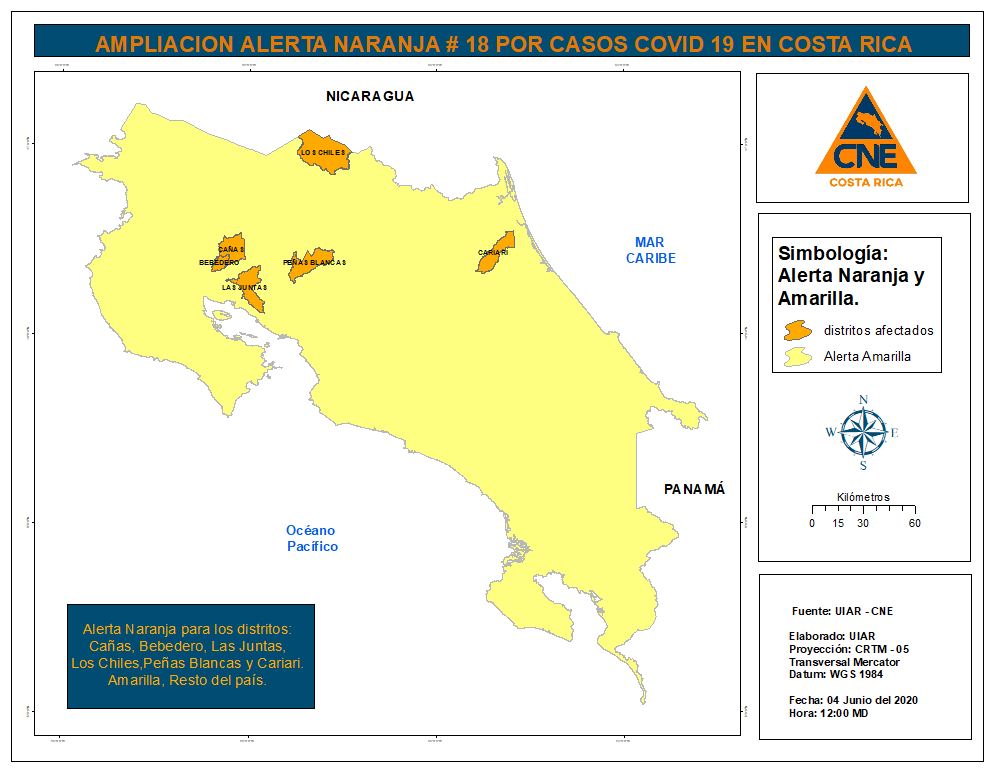 Nuevas acciones anunciadas en conferencia de prensa aplicarán a partir de hoy a media noche y se extenderán por dos semanas.Los distritos de Cariari (Pococí), Peñas Blancas (San Ramón), Cañas y Bebedero (Cañas), Los Chiles (Los Chiles) y Las Juntas (Abangares) se suman a la lista de restricción vehicular diferenciada. Adicionalmente, los fines de semana solo podrá circularse por placas pares e impares para trasladarse a supermercados, farmacias, pulperías, abastecedores y servicios de salud.Los establecimientos con permiso sanitario de funcionamiento en los distritos de Cariari (Pococí), Peñas Blancas (San Ramón), Cañas y Bebedero (Cañas), Los Chiles (Los Chiles) y Las Juntas (Abangares) solo podrán funcionar de lunes a viernes de 5:00 a.m. a 5:00 p.m. El Gobierno de la República anunció el cambio a alerta naranja en los distritos de Las Juntas (Abangares), Cariari (Pococí), Peñas Blancas (San Ramón), casco central, Los Chiles (Los Chiles) y Bebedero (Cañas) debido al aumento de casos en dichas zonas. El objetivo es contener la transmisión, aplanar la curva de contagio por el COVID-19 y contener sus efectos colaterales.Así lo dio a conocer el Ministro de Salud, Daniel Salas y el presidente de la Comisión Nacional de Prevención de Riesgos y Atención de Emergencias, Alexander Solís, en conferencia de prensa este miércoles, al mediodía.Ambos anunciaron esta nueva serie de medidas que entrarán a regir a partir de hoy a media noche y se extenderán por dos semanas.RESTRICCIÓN VEHICULAR: Los distritos de Cariari (Pococí), Peñas Blancas (San Ramón), Cañas y Bebedero (Cañas), Los Chiles (Los Chiles) y Las Juntas (Abangares) deberán sujetarse a la restricción vehicular diferenciada, a partir del jueves 04 de junio a las 5:00 pm. Asimismo, en dichos distritos los fines de semana solo podrá circularse por placas pares e impares para trasladarse a supermercados, farmacias, pulperías, abastecedores y servicios de salud. Queda habilitado el tránsito por las rutas 1 (Autopista General Cañas), 142 (Cañas - Tilarán – La Fortuna) y 6 (Cañas – Upala), sujeto a la restricción vehicular aplicable al resto de país (L-V 10:00 pm y S-D 7:00 pm). Podrán transitar las personas contempladas en la lista de excepciones que ya han sido expuestas con anterioridad.ESTABLECIMIENTOS Se dispone una regulación especial para los establecimientos con permiso sanitario de funcionamiento ubicados en los distritos de distritos de Cariari (Pococí), Peñas Blancas (San Ramón), Cañas y Bebedero (Cañas), Los Chiles (Los Chiles) y Las Juntas (Abangares).Los establecimientos solo podrán funcionar de lunes a viernes de 5:00 am a 5:00 pm.Los fines de semana, solo podrán funcionar los supermercados, farmacias, pulperías, abastecedores y servicios de salud sin restricción horaria, así como aquellos establecimientos habilitados de manera excepcional por el Ministerio de Salud. Ante aumento de casos COVID-19, Gobierno endurece medidas en seis distritosNuevas acciones anunciadas en conferencia de prensa aplicarán a partir de hoy a media noche y se extenderán por dos semanas.Los distritos de Cariari (Pococí), Peñas Blancas (San Ramón), Cañas y Bebedero (Cañas), Los Chiles (Los Chiles) y Las Juntas (Abangares) se suman a la lista de restricción vehicular diferenciada. Adicionalmente, los fines de semana solo podrá circularse por placas pares e impares para trasladarse a supermercados, farmacias, pulperías, abastecedores y servicios de salud.Los establecimientos con permiso sanitario de funcionamiento en los distritos de Cariari (Pococí), Peñas Blancas (San Ramón), Cañas y Bebedero (Cañas), Los Chiles (Los Chiles) y Las Juntas (Abangares) solo podrán funcionar de lunes a viernes de 5:00 a.m. a 5:00 p.m. El Gobierno de la República anunció el cambio a alerta naranja en los distritos de Las Juntas (Abangares), Cariari (Pococí), Peñas Blancas (San Ramón), casco central, Los Chiles (Los Chiles) y Bebedero (Cañas) debido al aumento de casos en dichas zonas. El objetivo es contener la transmisión, aplanar la curva de contagio por el COVID-19 y contener sus efectos colaterales.Así lo dio a conocer el Ministro de Salud, Daniel Salas y el presidente de la Comisión Nacional de Prevención de Riesgos y Atención de Emergencias, Alexander Solís, en conferencia de prensa este miércoles, al mediodía.Ambos anunciaron esta nueva serie de medidas que entrarán a regir a partir de hoy a media noche y se extenderán por dos semanas.RESTRICCIÓN VEHICULAR: Los distritos de Cariari (Pococí), Peñas Blancas (San Ramón), Cañas y Bebedero (Cañas), Los Chiles (Los Chiles) y Las Juntas (Abangares) deberán sujetarse a la restricción vehicular diferenciada, a partir del jueves 04 de junio a las 5:00 pm. Asimismo, en dichos distritos los fines de semana solo podrá circularse por placas pares e impares para trasladarse a supermercados, farmacias, pulperías, abastecedores y servicios de salud. Queda habilitado el tránsito por las rutas 1 (Autopista General Cañas), 142 (Cañas - Tilarán – La Fortuna) y 6 (Cañas – Upala), sujeto a la restricción vehicular aplicable al resto de país (L-V 10:00 pm y S-D 7:00 pm). Podrán transitar las personas contempladas en la lista de excepciones que ya han sido expuestas con anterioridad.ESTABLECIMIENTOS Se dispone una regulación especial para los establecimientos con permiso sanitario de funcionamiento ubicados en los distritos de distritos de Cariari (Pococí), Peñas Blancas (San Ramón), Cañas y Bebedero (Cañas), Los Chiles (Los Chiles) y Las Juntas (Abangares).Los establecimientos solo podrán funcionar de lunes a viernes de 5:00 am a 5:00 pm.Los fines de semana, solo podrán funcionar los supermercados, farmacias, pulperías, abastecedores y servicios de salud sin restricción horaria, así como aquellos establecimientos habilitados de manera excepcional por el Ministerio de Salud. Ante aumento de casos COVID-19, Gobierno endurece medidas en seis distritosNuevas acciones anunciadas en conferencia de prensa aplicarán a partir de hoy a media noche y se extenderán por dos semanas.Los distritos de Cariari (Pococí), Peñas Blancas (San Ramón), Cañas y Bebedero (Cañas), Los Chiles (Los Chiles) y Las Juntas (Abangares) se suman a la lista de restricción vehicular diferenciada. Adicionalmente, los fines de semana solo podrá circularse por placas pares e impares para trasladarse a supermercados, farmacias, pulperías, abastecedores y servicios de salud.Los establecimientos con permiso sanitario de funcionamiento en los distritos de Cariari (Pococí), Peñas Blancas (San Ramón), Cañas y Bebedero (Cañas), Los Chiles (Los Chiles) y Las Juntas (Abangares) solo podrán funcionar de lunes a viernes de 5:00 a.m. a 5:00 p.m. El Gobierno de la República anunció el cambio a alerta naranja en los distritos de Las Juntas (Abangares), Cariari (Pococí), Peñas Blancas (San Ramón), casco central, Los Chiles (Los Chiles) y Bebedero (Cañas) debido al aumento de casos en dichas zonas. El objetivo es contener la transmisión, aplanar la curva de contagio por el COVID-19 y contener sus efectos colaterales.Así lo dio a conocer el Ministro de Salud, Daniel Salas y el presidente de la Comisión Nacional de Prevención de Riesgos y Atención de Emergencias, Alexander Solís, en conferencia de prensa este miércoles, al mediodía.Ambos anunciaron esta nueva serie de medidas que entrarán a regir a partir de hoy a media noche y se extenderán por dos semanas.RESTRICCIÓN VEHICULAR: Los distritos de Cariari (Pococí), Peñas Blancas (San Ramón), Cañas y Bebedero (Cañas), Los Chiles (Los Chiles) y Las Juntas (Abangares) deberán sujetarse a la restricción vehicular diferenciada, a partir del jueves 04 de junio a las 5:00 pm. Asimismo, en dichos distritos los fines de semana solo podrá circularse por placas pares e impares para trasladarse a supermercados, farmacias, pulperías, abastecedores y servicios de salud. Queda habilitado el tránsito por las rutas 1 (Autopista General Cañas), 142 (Cañas - Tilarán – La Fortuna) y 6 (Cañas – Upala), sujeto a la restricción vehicular aplicable al resto de país (L-V 10:00 pm y S-D 7:00 pm). Podrán transitar las personas contempladas en la lista de excepciones que ya han sido expuestas con anterioridad.ESTABLECIMIENTOS Se dispone una regulación especial para los establecimientos con permiso sanitario de funcionamiento ubicados en los distritos de distritos de Cariari (Pococí), Peñas Blancas (San Ramón), Cañas y Bebedero (Cañas), Los Chiles (Los Chiles) y Las Juntas (Abangares).Los establecimientos solo podrán funcionar de lunes a viernes de 5:00 am a 5:00 pm.Los fines de semana, solo podrán funcionar los supermercados, farmacias, pulperías, abastecedores y servicios de salud sin restricción horaria, así como aquellos establecimientos habilitados de manera excepcional por el Ministerio de Salud. Ante aumento de casos COVID-19, Gobierno endurece medidas en seis distritosNuevas acciones anunciadas en conferencia de prensa aplicarán a partir de hoy a media noche y se extenderán por dos semanas.Los distritos de Cariari (Pococí), Peñas Blancas (San Ramón), Cañas y Bebedero (Cañas), Los Chiles (Los Chiles) y Las Juntas (Abangares) se suman a la lista de restricción vehicular diferenciada. Adicionalmente, los fines de semana solo podrá circularse por placas pares e impares para trasladarse a supermercados, farmacias, pulperías, abastecedores y servicios de salud.Los establecimientos con permiso sanitario de funcionamiento en los distritos de Cariari (Pococí), Peñas Blancas (San Ramón), Cañas y Bebedero (Cañas), Los Chiles (Los Chiles) y Las Juntas (Abangares) solo podrán funcionar de lunes a viernes de 5:00 a.m. a 5:00 p.m. El Gobierno de la República anunció el cambio a alerta naranja en los distritos de Las Juntas (Abangares), Cariari (Pococí), Peñas Blancas (San Ramón), casco central, Los Chiles (Los Chiles) y Bebedero (Cañas) debido al aumento de casos en dichas zonas. El objetivo es contener la transmisión, aplanar la curva de contagio por el COVID-19 y contener sus efectos colaterales.Así lo dio a conocer el Ministro de Salud, Daniel Salas y el presidente de la Comisión Nacional de Prevención de Riesgos y Atención de Emergencias, Alexander Solís, en conferencia de prensa este miércoles, al mediodía.Ambos anunciaron esta nueva serie de medidas que entrarán a regir a partir de hoy a media noche y se extenderán por dos semanas.RESTRICCIÓN VEHICULAR: Los distritos de Cariari (Pococí), Peñas Blancas (San Ramón), Cañas y Bebedero (Cañas), Los Chiles (Los Chiles) y Las Juntas (Abangares) deberán sujetarse a la restricción vehicular diferenciada, a partir del jueves 04 de junio a las 5:00 pm. Asimismo, en dichos distritos los fines de semana solo podrá circularse por placas pares e impares para trasladarse a supermercados, farmacias, pulperías, abastecedores y servicios de salud. Queda habilitado el tránsito por las rutas 1 (Autopista General Cañas), 142 (Cañas - Tilarán – La Fortuna) y 6 (Cañas – Upala), sujeto a la restricción vehicular aplicable al resto de país (L-V 10:00 pm y S-D 7:00 pm). Podrán transitar las personas contempladas en la lista de excepciones que ya han sido expuestas con anterioridad.ESTABLECIMIENTOS Se dispone una regulación especial para los establecimientos con permiso sanitario de funcionamiento ubicados en los distritos de distritos de Cariari (Pococí), Peñas Blancas (San Ramón), Cañas y Bebedero (Cañas), Los Chiles (Los Chiles) y Las Juntas (Abangares).Los establecimientos solo podrán funcionar de lunes a viernes de 5:00 am a 5:00 pm.Los fines de semana, solo podrán funcionar los supermercados, farmacias, pulperías, abastecedores y servicios de salud sin restricción horaria, así como aquellos establecimientos habilitados de manera excepcional por el Ministerio de Salud. 